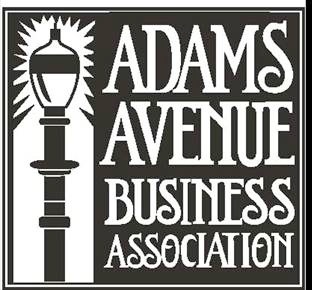 Members Present:, Doug Generoli, Lois Bach, Pam Sisneros, Ed Badrak, Dave McPheeters, Alison Flynn, Lisa Greshko, Jocelyn Brierton, Phil Linssen, Mikey Knab, Ryan Altman, Tony Carrillo, Shayna RobertsExcused: Russ Vuich, Michael RammelsbergAbsent: n/a Staff:  Scott Kessler, Kat CarneyGuests:  Daniel Hazard, Rep. Susan Davis, 53rd District; Greg Gohde, Classic Bows; Adrian Granda, Gary Weber, Parking District; Toni Duran, 76th Assembly Dist.; Chris Ward, Senator Marty Block’s office; Jenny Hall, SDPD; Rosalie Martinez, OLP; Steven Florman, Florman Architects1.  Call to order: 8:05 a.m.  Call to order by President Ed Badrak.        Introductions:                                                                                                                                                             3.  Additions/Deletions to Agenda:  n/a                                                                                                          4.  Guest SpeakersSan Diego Police Department: Jenny Hall reported that officers have been positioning themselves at the corner of Adams and Oregon to give tickets to folks who run the stop sign. Adams Hair Design was robbed in December.  Council District 3: n/aCouncil District 9: n/ad. 53rd Congressional District, CA: Daniel Hazard reported that the Congress passed the 2-year budget after the government shut-down. 4th District County Supervisor: n/a76th Assembly District: Toni Duran reported that Toni Atkins is working on eliminating Senior Scams. The homeless census is being studied. She encouraged everyone to sign up for Toni Atkins newsletters to be sent by e-mail.  City of SD Mayor’s office: n/aBusiness Improvement District Council: Scott Kessler reported that the BID council is still struggling for revenue sources and they are now moving into the savings. After this year there will be $150,000 still available in the bank. Currently the BIDC is charging each business association $200 in dues. The BID council is proposing an increase of the fee to $500, $1000, or $5000. Community Planning Report: Scott reported that the North Park Community plan update is getting closer to being approved. Normal Heights group voted one of its members off of the board. 5.  Action Items:a. Approval of December, 2013 Minutes M/S/P Bach/Roberts 13 members present, 11 yes, 1 abstain  Approval of November, 2013 Financial Reports M/S/P Generoli/Roberts  13 members present, 12 yesMotion to approve Nominations Committee slate of 2014 directors: Bach/McPheeters, 13 members present, 11 yes, 1 abstainDiscussion Items: a. Holiday on the Avenue: The Kensington section of the event was successful with Santa, snow and tree lighting. The Rec Center craft fair and movie could be improved upon. The trolley usage was sparse. The avenue shopping could have been better but we had about 50 prizes to give away in the Santa’s grab bag. Perhaps need to advertise the event better. 7. Committee ReportsExecutive Report: We created the agenda for today’s board meeting, discussed the annual meeting and retreat, and recapped the financials. Staff Report: Scott Kessler reported that we have five new trash cans on the avenue. Urban Corp will be watering the trees and testing the soil once a month. New banners are up on the avenue ($4500 to print and hang). 18 blocks of gum removal will be completed when we finish Kensington this week. Staff has been doing a lot of work on the annual report which is going to the printer. 800 reports will be mailed this week. Steve Florman is our architect on call. We will be meeting with the parking district to discuss changes to the 805 bridge. Promotions Committee: We talked about the annual meeting at Fish Public in Kensington on Tuesday, January 21st at 8am. Also discussed was a Kickstarter program for Unplugged. We might have liquor sponsors.Business Planning & Development: Tony Carrillo reported that the bike racks are being installed. New trees have been planted on the avenue and we have a few more to plant. Sidewalks are being pressure washed to get rid of the gum on the cement. Finance Committee: Doug Generoli reported that we are in a good cash position, better than we’ve been in years.  New Business: n/a8.  Announcements/Public Comment: n/a9. Adjournment at 9:30 a.m. M/S/P   Linssen/Knab 13 members present, 12 yesRespectfully submittedLois Bach, Secretary